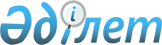 Об определении перечня должностей специалистов в области здравоохранения, социального обеспечения, образования, культуры, спорта и ветеринарии, являющихся гражданскими служащими и работающих в сельской местности
					
			Утративший силу
			
			
		
					Постановление акимата Джангельдинского района Костанайской области от 7 июня 2018 года № 58. Зарегистрировано Департаментом юстиции Костанайской области 27 июня 2018 года № 7907. Утратило силу постановлением акимата Джангельдинского района Костанайской области от 2 августа 2019 года № 105
      Сноска. Утратило силу постановлением акимата Джангельдинского района Костанайской области от 02.08.2019 № 105 (вводится в действие по истечении десяти календарных дней после дня его первого официального опубликования).
      В соответствии с пунктом 9 статьи 139 Трудового кодекса Республики Казахстан от 23 ноября 2015 года, статьей 31 Закона Республики Казахстан от 23 января 2001 года "О местном государственном управлении и самоуправлении в Республике Казахстан" акимат Джангельдинского района ПОСТАНОВЛЯЕТ:
      1. Определить перечень должностей специалистов в области здравоохранения, социального обеспечения, образования, культуры, спорта и ветеринарии, являющихся гражданскими служащими и работающих в сельской местности, согласно приложению.
      2. Признать утратившим силу постановление акимата Джангельдинского района от 25 апреля 2016 года № 38 "Об определении перечня должностей специалистов в области социального обеспечения, образования, культуры, спорта и ветеринарии, являющихся гражданскими служащими и работающих в сельской местности" (зарегистрировано в Реестре государственной регистрации нормативных правовых актов за № 6405, опубликовано 21 июня 2016 года в газете "Біздің Торғай").
      3. Государственному учреждению "Отдел экономики и финансов Джангельдинского района" обеспечить:
      1) государственную регистрацию настоящего постановления в территориальном органе юстиции;
      2) в течение десяти календарных дней со дня государственной регистрации настоящего постановления направление его копии в бумажном и электронном виде на казахском и русском языках в Республиканское государственное предприятие на праве хозяйственного ведения "Республиканский центр правовой информации" для официального опубликования и включения в Эталонный контрольный банк нормативных правовых актов Республики Казахстан;
      3) размещение настоящего постановления на интернет – ресурсе акимата Джангельдинского района после его официального опубликования.
      4. Контроль за исполнением настоящего постановления возложить на курирующего заместителя акима Джангельдинского района.
      5. Настоящее постановление вводится в действие по истечении десяти календарных дней после дня его первого официального опубликования.
      СОГЛАСОВАНО
      Секретарь Джангельдинского
      районного маслихата
      _____________ С. Нургазин Перечень должностей специалистов в области здравоохранения, социального обеспечения, образования, культуры, спорта и ветеринарии, являющихся гражданскими служащими и работающих в сельской местности
      Должности специалистов в области здравохранения:
      1) руководитель и заместитель руководителя государственного учреждения и государственного казенного предприятия;
      2) руководитель отделения, заведующий клиническим и параклиническим подразделением государственного учреждения и государственного казенного предприятия;
      3) врачи всех специальностей;
      4) акушер (ка);
      5) диетическая сестра;
      6) медицинская (ий) сестра (брат);
      7) специалист общественного здравоохранения (статистик);
      8) лаборант (медицинский);
      9) провизор (фармацевт);
      10) специалист психолог;
      11) рентгенолаборант;
      12) социальный работник;
      13) фельдшер;
      14) медицинский регистратор.
      Должности специалистов в области социального обеспечения:
      15) руководитель центра занятости населения района;
      16) социальный работник по уходу за детьми-инвалидами старше 18 лет с психоневрологическими заболеваниями;
      17) социальный работник по уходу за престарелыми и инвалидами;
      18) специалист по социальной работе;
      19) социальный работник по оценке и определению потребности в специальных социальных услугах.
      Должности специалистов в области образования:
      20) руководитель государственного учреждения и государственного казенного предприятия;
      21) заместитель руководителя государственного учреждения и государственного казенного предприятия;
      22) заведующий библиотекой;
      23) учителя всех специальностей организаций дошкольного, начального, основного среднего, общего среднего образования;
      24) учитель-дефектолог;
      25) учитель-логопед;
      26) преподаватель-организатор начальной военной подготовки;
      27) вожатый;
      28) воспитатель;
      29) методист (основных служб);
      30) инструктор по физкультуре (основных служб);
      31) педагог дополнительного образования;
      32) педагог-организатор;
      33) педагог-психолог;
      34) социальный педагог;
      35) логопед;
      36) психолог;
      37) библиотекарь;
      38) музыкальный руководитель (основных служб);
      39) хореограф (основных служб).
      Должности специалистов в области культуры:
      40) руководитель государственного учреждения и государственного казенного предприятия;
      41) заместитель руководителя государственного учреждения и государственного казенного предприятия;
      42) художественный руководитель государственного учреждения и государственного казенного предприятия;
      43) заведующий (руководитель) библиотеки государственного учреждения и государственного казенного предприятия;
      44) артист всех наименований;
      45) библиотекарь;
      46) библиограф
      47) культорганизатор (основных служб);
      48) режиссер;
      49) хореограф;
      50) методист всех наименований (основных служб);
      51) художник всех наименований (основных служб);
      52) учителя казахского, английского языков.
      Должности специалистов в области спорта:
      53) руководитель государственного учреждения и государственного казенного предприятия;
      54) заместитель руководителя государственного учреждения и государственного казенного предприятия;
      55) медицинская (ий) сестра/брат (специализированная (ый));
      56) тренер;
      57) методист.
      Должности специалистов в области ветеринарии:
      58) ветеринарный врач;
      59) ветеринарный фельдшер.
					© 2012. РГП на ПХВ «Институт законодательства и правовой информации Республики Казахстан» Министерства юстиции Республики Казахстан
				
      Аким района

Ш. Оспанов
Приложение
к постановлению акимата
от 7 июня 2018 года № 58